Championnat des VosgesPrix « confiserie géromoise»AS Gérardmer Ski Alpin AVORIAZ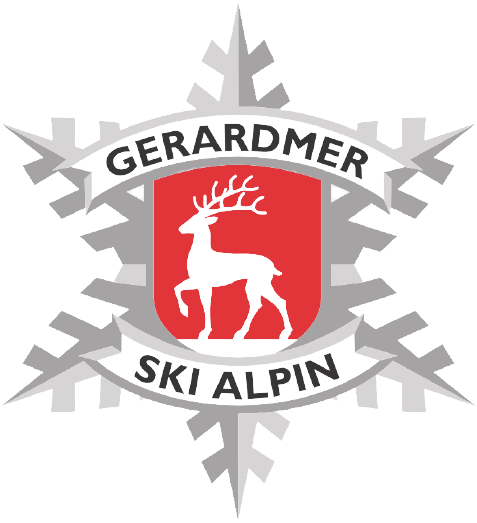 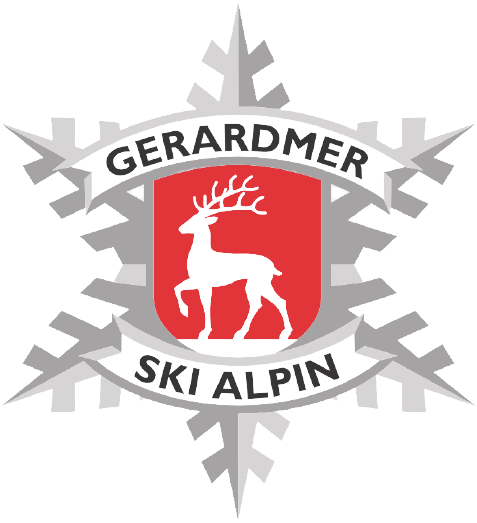 DIMANCHE 24 MARS 2024GEANT/U8-U12Forfaits : caisse du prodains uniquement (Règlement CB/Chèque/liquide)A partir de 8h30 Tarifs 19€ avec carte forfait du domaine  22€ sans carte.Lieu de la course : stade de Arare (monté avec le télésiège lac intretsHoraires Dossards au pied du stade la tête aux bœufsAffichage résultats et disqualifiés aire d’arrivéOuverture des RM : 9h_17h00Reconnaissance : 9h30Premier départ : 10h152ème manche dans la foulée du retraçage (si retraçage) ou 30minutes après la fin de la 1er manche.Voir une troisième manche suivant le nombre de participants. Traçage M1 : adrien GAIFFEM2 : coachs invitéOrdre de passage 1ère manche : dans l’ordre des dossards2e manche : inversion suivant les catégories.Remise des prix Jury DT : MANGEL fabriceDirecteur d’épreuve : CORNIL pierre-yvesArbitre : choix du DTReconnaissance -          Lissage en feuilles mortes- Plus aucun coureur dans le parcours n’entre la fin de la reconnaissance et le départ de la course-          Prendre les consignes pour la reconnaissance au départ.(dans le tracé ou hors)Entretien sur avis du JuryLissage continu par les coureurs 1 lissage minimum par coureur et par manche1 lisseur entre chaque concurrent (pas de skis sur le dos)Chaque entraineur avec sa perceuse pour intervenir rapidementRèglements FFS : http://www.ffs.fr/ski-alpin/reglement/reglementation-ski-alpin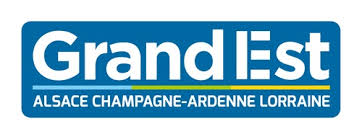 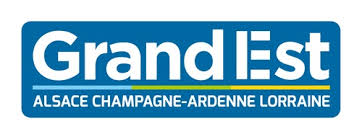 Règlement CSMV (mémento ski alpin) : http://www.skivosges.net/alpin